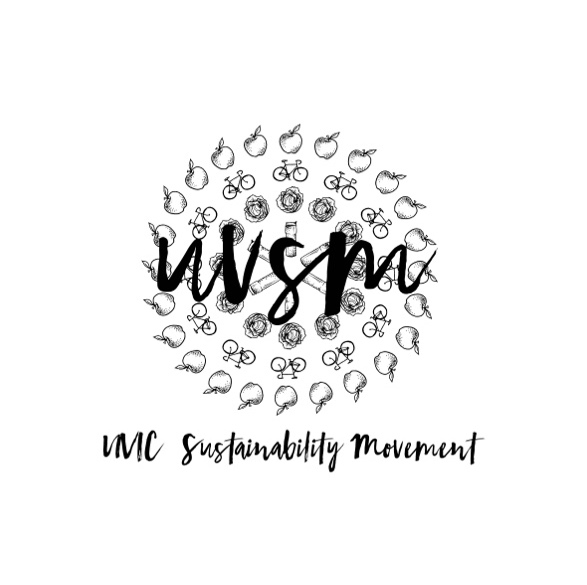 Annual General Meeting Agenda5:00 PMType of Meeting: Annual General MeetingLocation: Room B028, SUBMeeting Facilitator: Devon GoldieAttendance: Call to orderAcknowledgement of Traditional Territories
Recognizing we are visitors on the traditional unceded Coast Salish territories (Lekwungen & W̱SÁNEĆ peoples)Introductions and Check InOverview of 2016/2017StaffBoard of DirectorsRebrandingGrantsCampaignsLove My Mug CampaignCompost CampaignEat Less Red Meat CampaignSPUD Food BoxGarden PlotGreen Screens Movie NightsElection/Appointment of New Board MembersAny general member of the UVS[M] who attends three [3] UVS[M] director's meetings shall become a UVS[M] director and shall have voting rights.Positions to be elected: ChairSecretaryTreasurer Sub-committees Signing Authorities Things coming up this year:Board of Directors Retreat – OctoberMonthly Movie NightSeptember Movie Night – Tuesday, September 26, 2017
Vertigo, 6:30-8:30 PM
Banana Land: Blood, Bullets, and Poison (for Fair Trade Week)
Free PizzaExpanding SPUD Food Box programContinuing CampaignsUVERT – Uvic Environmental Round TableThursday, October 12, 2017
Michelle Pujol Room, 5:30-8:30 PM
Free DinnerWorkshopsMake Your Own Laundry DetergentMake Your Own DeodorantTours of Local, Sustainable Initiatives (ie. Level Ground Trading)Pub Crawl with The Rolling Barrel – Spring semester Brainstorming/Dreaming Adjournment